ESCOLA _________________________________DATA:_____/_____/_____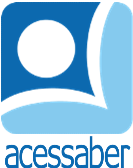 PROF:_______________________________________TURMA:___________NOME:________________________________________________________Atividade sistema monetário1. Observe os preços dos alimentos no mercadinho do Sr. Antônio e resolva as situações problema relacionadas:MERCADINHO DO SR. ANTÔNIOTomate (Kg).........................R$ 3,00Cebola (Kg) .........................R$ 3,00Alface (unidade) ..................R$ 1,00Ovos (bandeja) ....................R$ 2,00Banana (Kg) .........................R$ 4,00Morango (bandeja) ................R$ 6,00Maçã (Kg) .............................R$ 4,00Marcelo foi ao mercado e comprou: 1Kg de tomate, 1Kg de maçã e 1Kg de cebola. Quanto ele gastou?R: Se Marcelo levou R$ uma nota de 20,00 quanto ele recebeu de troco?R: Um cliente entrou no mercadinho e comprou todos os itens acima. Quanto dinheiro ele gastou?R: Vitória foi ao mercado gastou R$ 23,00 ao todo, ela não se lembra quanto comprou de tomate. Sabendo que ela comprou 2Kg de cebola, 1 bandeja de ovos, 1 bandeja de morangos. Quantos quilos de tomate ela comprou?R: Mês passado gastei R$ 7,00, para comprar 2Kg de bananas, 1Kg de cebola e 1Kg de tomate, depois do aumento paguei R$ 14,00. Qual foi o aumento de preço?R: O mercadinho vendeu R$ 150,00 na sexta, R$ 300,00 no sábado e R$ 360,00 no domingo. Quanto ele ganhou durante estes três dias?R: Sabendo seu faturamento durante estes três dias, qual foi a média diária de vendas?R: 